附件3国有广播电视节目制作企业社会效益评价考核微信群二维码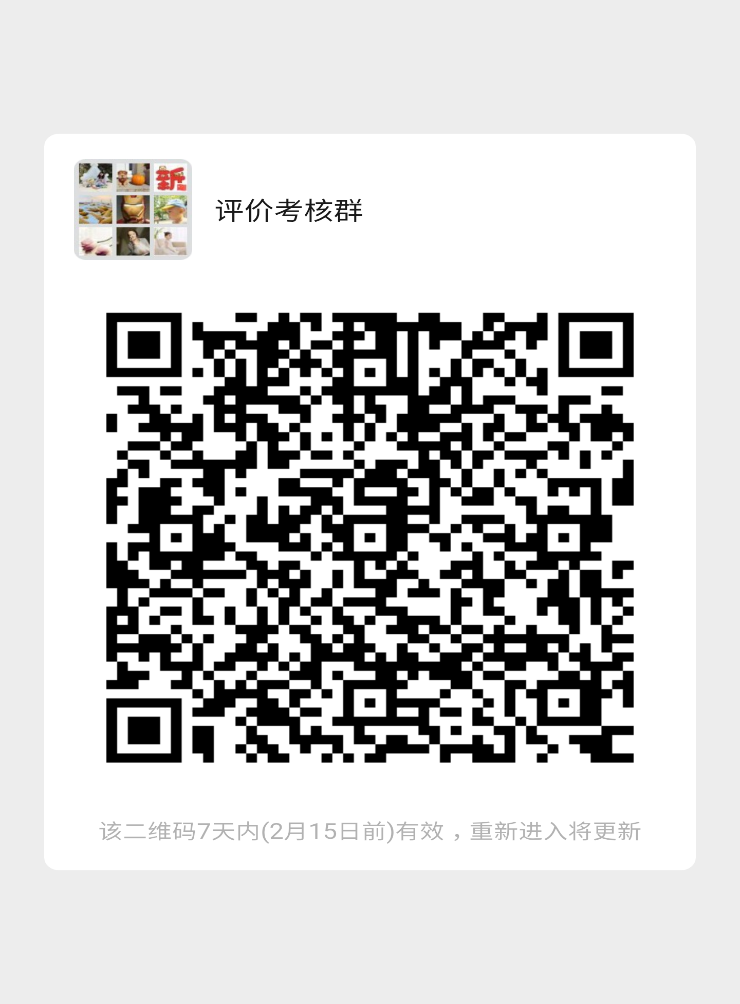 